ACAO Board of Directors Meeting Minutes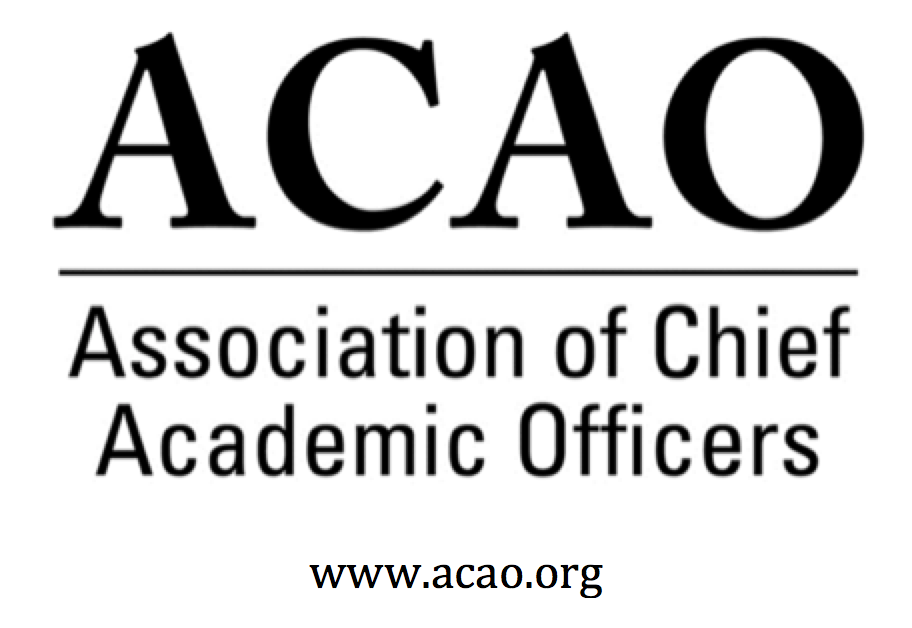 June 2, 2021: https://us02web.zoom.us/j/89344611318?pwd=RndoT3RlN1lnMmxGZCtnalp4NUVDZz092-3 PM (Eastern)G. Baker announced Scott Newman is moving to President of OK State Univ, OK City Campus & will no longer be on the board.  Congratulations to Scott!  Board directors please consider President Elect position vacated by Scott.  M. Boyd & G. Baker to discuss. Review and approval of Board Meeting minutes – G. Baker  - Call for discussion/updates.May Board Minutes here No Discussion, all in favor: Motion to approve minutes passesCommittee UpdatesDigital Learning Cmte – L. de Abruna – UpdateRemotely Connected Faculty Summit, June 9 & 10, funded by BMGF, organized by ASU.  L. de Abruna is presenting June 10 @ 2:30pm on Post Pandemic Pedagogy: What Should be    Preserved.  Also, Lehman College will have two presenters on June 9.  One is on the library and 2nd is on online education with focus on hi-flex. Recording of the Summit will be available.Professional Development – C. Johnson  Upcoming Town Hall Discussion Topics§  September 21, 2021 @ 12pm – 1pm ET – Leading Institutional Change: The Academic Leader’s Toolkit, facilitators: L. Niesen de Abruna, P. Nwosu & S. NewmanWill need to find presenter to replace Scott Newman§  TBD – CAO Relationship Dynamics, potential facilitators: Institutional colleagues of M. Boyd and L. Werth. Need date confirmation for October or August	 Slated for October.  M. Boyd has provided 2 potential October  dates to her VP Marketing & Communications @ Berry College.  Will confirm.Innovation & Strategies – Chair: Laura de AbrunaCommittee approach to BMGF refresh strategy, role of CAOs in moving faculty towards deeper engagement towards digital pedagogy. Protocol for grants: BMGF grants are in-house, driven by relationships at the foundation ecosystem via ELE, of which ACAO is a partner. L. de Abruna, who is liaison to ELE will work with committee members for potential grant funded initiatives to present our idea to the project leaders of the BMGF.Membership – Chair: Michael QuillenCommittee met 5/26th.  Which members have been engaged and what value have they received from the ACAO relationship?  Goal is to retain & grow members.*Social media with real CAOs gain highest recognition & engagement.  *M. Quillen asked board for social media blurb or testimonial.   What attracted you to this organization?  You should be a member because…..  Looking for a “story” to spotlight in social media.  Short blurb & headshot.  Submit this summer to M. Quillen*Town Halls need to continue to provide value add.  Content matters to CAOs.  *Revise and create new campaign with membership roster from last year.*Look at state-wide CAO organizations.  Send your state organization & contact information to M. Quillen if you are part of one.*International membership – asking Advisory Council to take a look again post pandemic given what we’ve learned in a virtual environment.*Professional Development – looking at a CAO Institute for new CAOs.  Flesh out with the ProD Committee and connect new CAOs with mentors.  Here’s the value add of being a member of ACAO.  What better group than us to create the institute & mentor CAOs. L. de Abruna suggests using ACE annual meeting time to meet as part of hybrid institute.*P. Salkin – price membership that includes cost of membership.  Sponsor at Harvard EIM program. M. Quillen will check to see if we can connect.Advisory Council – A. Mason Will look at international membership component again due to last 15 months of virtual changes.  Advisory Council will not have meeting June & July.  M. Gealt & S. Newman to tie a blog, post & Town Hall together.  P. Salkin is the liaison for ACAO to ACE for all the blogs.  Nominating Committee – M. BoydM. Boyd will meet with G. Baker on President Elect and appointment of new board director to fill his unexpired term.  M. Boyd requested potential nominees from the board.  H. Coltman fastest response & gets an award!!!!ACE  –  MOU renewal (link below)M. Boyd & G. Baker will discussA. Mason: Consider ACE contact to maybe attend our board meetings 1x per month.A. Mason: Consider the ACE President, Ted Mitchell, to attend a board meeting.ACE Annual Meeting dates are March 5-8, 2022, San Diego, CAOur next regularly scheduled board meeting is July 7, 2021 @ 2pm ET Executive Committee will discuss (June 16th 12:00 – 1:00pm ET)AMC Source agreement renewal (expires June 2021)Additional insurance recommendations (Cyber, Crime, etc)New Business  - G. Baker asked to create a poll.Who is mandating vaccines for students?  Who is mandating vaccines for faculty?Who is mandating vaccines for staff?Exemptions?  Religious, medical,  conscience, closely held beliefBoard ResourcesACE MOU Here   	(expires June 2021)ACAO Board of Directors OathACAO 2021 ZOOM CREDENTIALS.  USE THIS URL FOR ALL MEETINGTime: April 7, 2021 02:00 PM Eastern Time (US and Canada)        Every month on the First Wed, until Dec 1, 2021, 11 occurrence(s)        July 7, 2021,  02:00 PM        August 4, 2021,  02:00 PMJoin Zoom Meetinghttps://us02web.zoom.us/j/89344611318?pwd=RndoT3RlN1lnMmxGZCtnalp4NUVDZz09Meeting ID: 893 4461 1318Passcode: 891884One tap mobile +13017158592,,89344611318#,,,,*891884# US (Washington D.C) +13126266799,,89344611318#,,,,*891884# US (Chicago)2021 Board of Directors: Assigned Committees & Roles*BJ Reed, Innovation & Strategy Committee Member:  Advisory Council rep*Michael Gealt, Professional Development: Advisory Council repNameAttendedAttendedNameAttendInvited GuestsAttendGail BakerPam StinsonPam StinsonxJunius GonzalesxMary BoydMark GinsbergMark GinsbergJohn McCarthyxScott NewmanxPeter NwosuPeter NwosuSusan KrumlBeth IngramPatricia Salkin Patricia Salkin Greg OchoaAndrew SheanAndrew SheanxJamie WinebrakeConstance St GermainConstance St GermainEllen GranbergLori WerthLori WerthxConnie JohnsonxMichael QuillenMichael QuillenLaura de Abruna (nv)Heather ColtmanApril Mason/Adv Cl.  (nv)April Mason/Adv Cl.  (nv)Doreen Murner   (nv)Executive CommitteeDirectorRole/CommitteeInstitutionTerm EndingExecutive CommitteeGail BakerPresidentUniversity of San Diego2021/2022Executive CommitteeMary BoydPast President Responsibility:  Chair of Nominating andBylaws CommitteesBerry College2021/2022Executive CommitteeScott NewmanPresident ElectOklahoma State University Institute of Technology2023Executive CommitteeBeth IngramTreasurer: Chair Finance Northern Illinois University2024Executive CommitteeGregory OchoaSecretaryInnovation & StrategyPotomac State College of West Virginia University2024Doreen MurnerExecutive DirectorAMC Sourcen/aConnie JohnsonChair: Professional DevelopmentEditorial TeamInnovation & StrategyColorado Technical University2022Andrew SheanInnovation & StrategyNational University System2022Lori WerthProfessional DevelopmentInnovation & StrategyUniversity of Pikeville2022Michael QuillenChair: Membership CommitteeRowan-Cabarrus Community College2022Patricia SalkinMembership Committee & Blog Series CoordinatorTouro College2023Constance St. GermainFinance CommitteeCapella University2023Junius GonzalesProfessional DevelopmentNY Institute of Technology2023John McCarthyMembership CommitteeUMass – Amherst2023Heather ColtmanFinance CommitteeJames Madison University2023Pam StinsonProfessional DevelopmentNorthern Oklahoma College2023James WinebrakeProfessional DevelopmentUniversity of North Carolina Wilmington2024Susan KrumlProfessional DevelopmentMidland University2024Mark GinsbergFinance CommitteeGeorge Mason University2024Ellen GranbergFinance CommitteeRochester Institute of Technology2024Peter NwosuMembership & Communications Innovation & StrategyLehman College of CUNY2024April MasonChair:  Advisory Council; Ex Officio member of the board: Membership & Communications Cmten/aLaura Niesen de AbrunaEx-officio member of the boardPI: Digital Fellows Project/DLC ChairInnovation & StrategyYork College of Pennsylvanian/a